ПРОЄКТВСІ ПУНКТИ Є ОБОВ’ЯЗКОВИМИ ДЛЯ ЗАПОВНЕННЯ!Інформація про автора/ку чи команду авторів проєкту:Назва проєкту (не більше 15 слівСпортивний інвентар для спортивної зали:ПРІЗВИЩЕ, ім’я, по батькові автора/ки або команди учнів - авторів проєкту:Андрій КАЧКАРОВ3.  Сума коштів на реалізацію проєкту складає:26801,88 грн. 4.  Тематика проєкту: покращення умов занять на уроках фізичної культури.5. Місце реалізації проєкту (адреса, територія закладу загальної середньої освіти, приміщення, кабінет): м. Херсон, вул. Тарле, 12, спортивна зала закладу освіти.6. Мета та цілі проєкту (не більше 50 слів ): покращення умов занять на уроках фізичної культури.7. Потреби яких учнів задовольняє проєкт (основні групи учнів, які зможуть користуватися результатами проєкту, як ними використовуватиметься проєкт, які зміни відбудуться завдяки користуванню реалізованим проєктом):  Результатами впровадження проєкту зможуть користуватися учні 1-11-х класів, вчителі фізичної культури. Реалізація проекту для здобувачів освіти а також для комфортного та безпечного проведення уроків з фізичної культури.8. Часові рамки впровадження проєкту (скільки часу потрібно для реалізації): 01.03.2022 – 30.11.2022.9. Опис ідеї проєкту (проблема, на вирішення  якої він спрямований; запропоновані рішення; пояснення, чому саме це завдання повинно бути реалізоване і яким чином його реалізація вплине на подальше життя закладу загальної середньої освіти ( не більше 500 символів): У спортивній залі школи недостатньо спортивного інвентарю для безпечного та комфортного проведення уроків фізичної культури.10. Очікувані результати від реалізації проєкту: покращення матеріально-технічної бази закладу освіти, покращення якості проведення уроків.11. Коментар/Додатки до ідеї проєкту (за потреби):12. Орієнтовна вартість (кошторис) проєкту (всі складові проєкту та їхня орієнтовна вартість)  13. Чи потребує проєкт додаткових коштів на утримання об’єкта, що є результатом проєкту (наприклад, витрати на прибирання, електроенергію, водопостачання, поточний ремонт, технічне обслуговування)?____ так__+__ ніКороткий опис та оцінка суми річних витрат:14. Додатки (фотографії, малюнки, схеми, описи, графічні зображення, додаткові пояснення тощо), вказати перелік: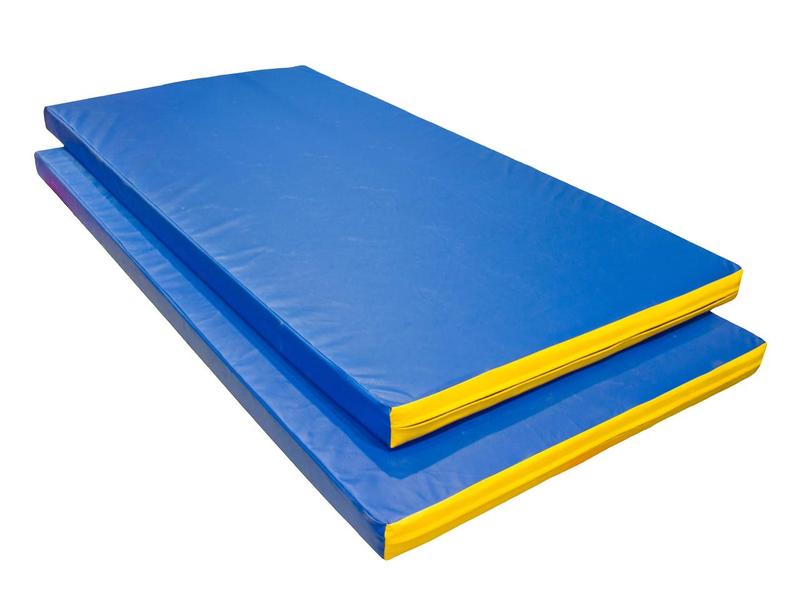 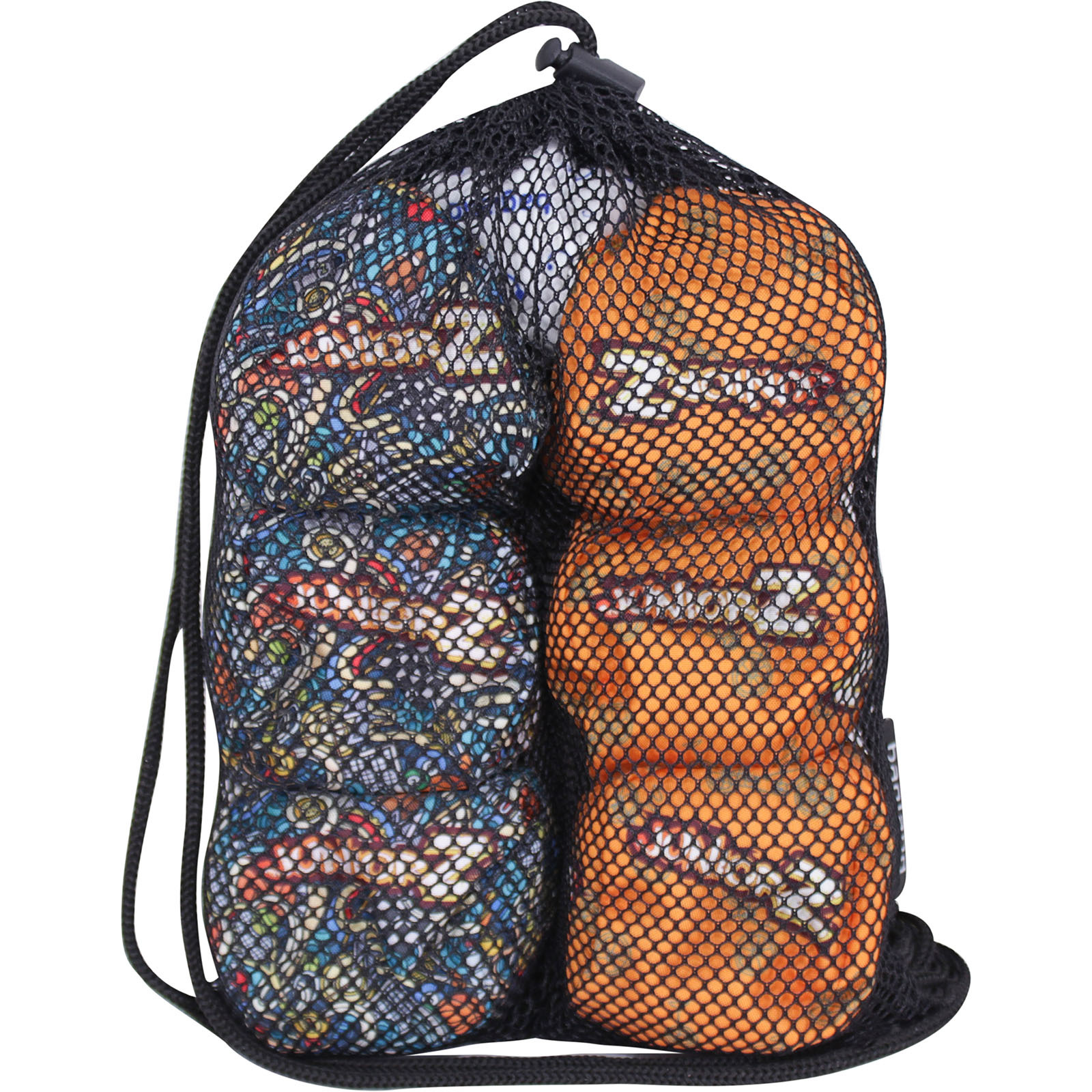 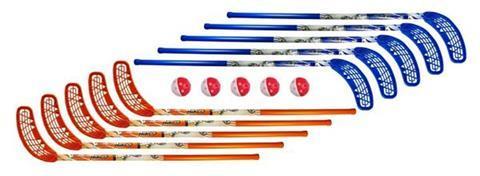 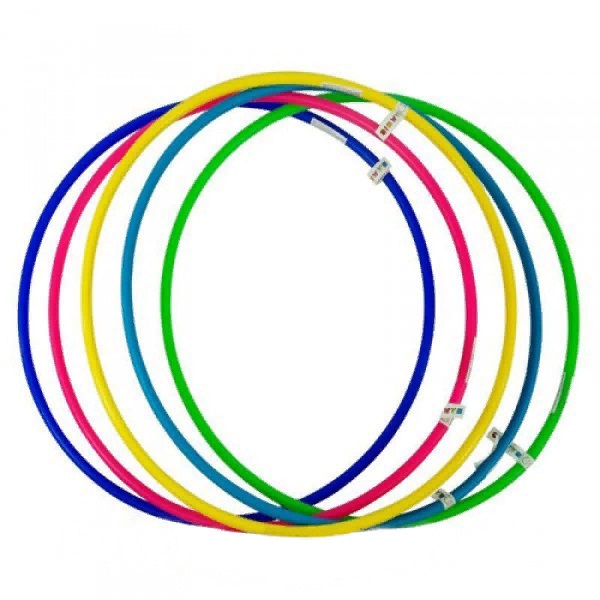 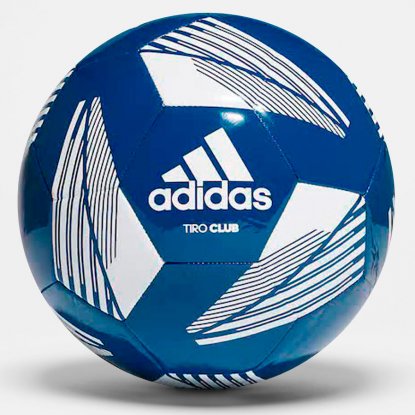 Номер та назва закладу загальноїсередньої освітиХерсонська загальноосвітня школа I-III ступенів № 45Херсонської міської радиІдентифікаційний номер проекту45-09-03 Ім’я та ПРІЗВИЩЕ автора/киабо представника від командиАндрій КАЧКАРОВКлас закладу загальної середньої освіти:9-А кл.E-mail:Fnat1c1992@ukr.netКонтактний № тел.0991743085ПідписІмена та ПРІЗВИЩА учасників команди проєктуНікіта РОМАНЕНКОІлля СИДЯКІНКіра ПАНЧЕНКО Пор.№ НайменуваннявитратОдиницявиміруКількість,од.Вартість заодиницю,грнВсього,грн1.Придбання1.1Мат гімнастичний200х100х10 см.10 шт.1 430 грн.14 300,00.1.2Обручі гімнастичні 75 см.15 шт.120 грн.1 800 грн.1.3Набір для петанкушт.2 шт.1 100 грн.2 200 грн.1.4Набір для флорболу87 см.2 шт.2 100 грн.4 200 грн.1.5Футбольный мяч Аdidas Tiro Club Football № 5шт.3 шт.575 грн.1 725,00 грн.2.Непередбачувані витрати (10%).2576,88 .ВсьогоВсьогоВсьогоВсьогоВсього26801,88 